For Immediate Release     MJT Team Canada set for Australia’s Jack Newton International Junior Classic July 10, 2017 - (Vancouver, BC) -  The Boston Pizza-presented Maple Leaf Junior Golf Tour is pleased to announce the finalists who qualified to represent Canada in the upcoming Jack Newton International Junior Classic at Cypress Lakes Resort in New South Wales, Australia.This is the ninth appearance for MJT Team Canada in the largest junior golf tournament held in the southern hemisphere, which runs from October 2 through 6, 2017. The five-player team will be outfitted with uniforms and golf bags courtesy of MJT Official International Events Partner,  TuGo, and accompanied by veteran Coach and former PGA of Canada Junior Leader of the Year, Jeff Chambers.   After being short-listed in each province from MJT qualifiers held across the country, the players selected to compete are Sukriti Harjai from Niagara Falls, ON, Sydney Scraba from Calgary, AB, Josh Nagy from Saskatoon, SK, Ranen Oomen-Danckert from Mono, ON, and Jacob Kydd from Regina, SK.Future scores and highlights can be seen at www.jnjg.com.au. For more information on the Boston Pizza-presented Maple Leaf Junior Golf Tour, please visit www.maplejt.com.About TuGo: For over 50 years, TuGo's dedication to travellers, partners and employees, has made it one of Canada's top travel insurance providers and a Canada's Best Managed Company. Together with their insurance partners, they’ve protected millions of people with travel insurance worldwide. They understand their customers' needs and are passionate about helping them have better experiences, providing top-rated claims assistance and customer service.  www.tugo.comAbout the MJT: The non-profit Maple Leaf Junior Golf Tour presented by Boston Pizza is Canada’s number one-played Junior Golf Tour as well as the only national junior tour run exclusively by PGA of Canada Professionals and the ‘Road to College Golf’ in Canada. The organization is presented nationally by Boston Pizza and supported by valued Premier, Tournament and Product Partners. The MJT hosts more than 70 events across Canada, including free Ford Go Golf Junior Clinics, the MJT Mini Tour for 7-12 year olds, the Collegiate Tour for 19-23 year olds, and multi-day events for competitive players aged 11 to 18 which are also qualifiers for international competitions. The program offers annual awards, scholarships, and frequent player incentives to help reward player's performance and participation throughout each season. MJT alumni include many Professional Tour players and PGA of Canada Professionals, as well as Canadian Amateur, National and Provincial Junior Champions. The MJT aims to develop champions, in golf and in life, promoting the game from grassroots through to provincial, national, university and professional level. For more information on the Maple Leaf Junior Golf Tour, please visit www.maplejt.comMEDIA CONTACT: Elaine Denton, Director of Marketing & Administration, Maple Leaf Junior Golf Tour edenton@maplejt.com 1-877-859-GOLF  www.maplejt.com.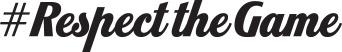 Follow the MJT on Twitter,  LIKE us on Facebook, Connect on LinkedIn, subscribe to MJT on Youtube or follow on Instagram